Частное общеобразовательное учреждение начальная общеобразовательная школа «Православная школа имени первомучеников российских Феодора и Иоанна г.Сорочинска Оренбургской области»                       Рассмотрено                                                             УтверждаюЗаседание  Педагогического совета                                    Директор ЧОУ НОШ               «____»__________________________                     «Православная школа г.Сорочинска»                                            протокол №_____.                                          Протоиерей Иоанн Хижняк                                                                                   _____________________                                                                                «____»_____________________Рабочая программаНаправление: начальное общее образование.Название: Основы Православной культуры.Указание класса: 4.Срок реализации программы  2017-2018 учебный год.Уровень: базовый.Программу составила Наумова Татьяна Викторовна, преподаватель «Основы православной культуры» ЧОУ НОШ «Православная школа г. Сорочинска».Программа составлена на основе  авторской  программы общеобразовательных учреждений 4-5 классы «Основы духовно-нравственной культуры народов России. Основы православной культуры»  Данилюк А.Я.  М., Просвещение 2012 год. .Сорочинск 2017Пояснительная записка.Рабочая программа по  основам православной культуры  для  4 классов составлена на основе следующих нормативно-правовых и инструктивно-методических документов:Федеральный государственный образовательный стандарт начального общего образования (утвержден приказом Министерства образования и науки Российской Федерации от 06.10.2009г. № 373 с изменениями);Приказ Министерства образования и науки Российской Федерации от 31.12.2015г. № 1576 «О внесении изменений в федеральный государственный образовательный стандарт начального общего образования, утвержденный приказом Министерства образования и науки Российской Федерации от 6.10. 2009г. № 373»; авторской  программы общеобразовательных учреждений 4-5 классы « Основы духовно-нравственной культуры народов России. Основы православной культуры»  Данилюк А.Я.  М., Просвещение 2012 год. Рабочая программа рассчитана на 34 часа  в год (1 часа в неделю).   Программа ориентирована на использование книги для ученика автор А.Кураев    Планируемые результаты освоения учебного курса.Требования к личностным результатам:формирование основ российской гражданской идентичности, чувства гордости за свою Родину;формирование образа мира как единого и целостного при разнообразии культур, национальностей, религий, воспитание доверия и уважения к истории и культуре всех народов;развитие самостоятельности и личной ответственности за свои поступки на основе представлений о нравственных нормах, социальной справедливости и свободе;воспитание доброжелательности и эмоционально-нравственной отзывчивости, понимания и сопереживания чувствам других людей, развитие начальных форм регуляции своих эмоциональных состояний;развитие навыков сотрудничества с взрослыми и сверстниками в различных социальных ситуациях, умений не создавать конфликтов и находить выходы из спорных ситуаций.Требования к метапредметным результатам:овладение способностью принимать и сохранять цели и задачи учебной деятельности, а также находить средства её осуществления;формирование умений планировать, контролировать и оценивать учебные действия в соответствии с поставленной задачей и условиями её реализации; определить наиболее эффективные способы достижения результата; вносить соответствующие коррективы в их выполнение на основе оценки и с учетом характера ошибок; понимать причины успеха/неуспеха учебной деятельности;умение осуществлять информационный поиск для выполнения учебных заданий;готовность слушать собеседника, вести диалог, признавать возможность существования различных точек зрения и права каждого иметь свою собственную; излагать своё мнение и аргументировать свою точку зрения и оценку событий;овладение навыками смыслового чтения текстов различных стилей и жанров, осознанного построения речевых высказываний в соответствии с задачами коммуникации;овладение логическими действиями анализа, синтеза, сравнения, обобщения, классификации, установления аналогий и причинно-следственных связей, построения рассуждений, отнесения к известным понятиям;определение общей цели и путей её достижения, умение договориться о распределении ролей в совместной деятельности; адекватно оценивать собственное поведение и поведение окружающих.Требования к предметным результатам:знание, понимание и принятие  обучающимися ценностей: Отечество, нравственность, долг, милосердие, миролюбие, как основы культурных традиций многонационального народа России;осознание ценности нравственности и духовности в человеческой жизни.Оценивание работы учащихся.Учитель заранее обговаривает с учениками шкалу по которой будут начисляться баллы. Например:активная работа на уроке — 1 балл,выполнение домашнего задания — 2 балла,активное участие в групповой работе — 2 балла,выполнение творческого задания — 3 балла,выполнение дополнительного задания — 3 балла,составление проекта — 4 балла и т. д.Самооценка учащихся по результатам урока (или внеурочного мероприятия).В данном случае, используются листы самооценки учащихся, которые раздаются в начале изучения новой темы или групповой работы. Примеров таких листов достаточно много, некоторые преподаватели составляют длинный список вопросов для самооценки.  Базовые критерии достаточно просты:Я хорошо выполнил свою работу на уроке;Я мог выполнить работу значительно лучше;Я плохо работал на уроке.Можно такие листы вести на каждом уроке. Заполняя их в форме таблицы, так как это нагляднее и легче обрабатывать учителю. Строк должно быть 34 по количеству уроков, а количество столбцов предлагает учитель сам или совместно с обучающимися. Можно предложить цветовое  или символическое оформление.Кроме того, листы самооценки могут использоваться для закрепления знаний, полученных на уроке, и стимулирования мотивации к дальнейшему поиску информации. Вместе с тем, отзывы учащихся помогут учителю разобраться в правильности построения урока и, в случае необходимости, скорректировать свой учебный план.Защита проекта.Завершающим этапом изучения курса является составление и защита проекта. Проект может быть групповым или индивидуальным. Защиту можно провести, соединив разные модули, тем самым у обучающихся будет возможность ознакомиться с содержанием других модулей. 
Защита может проходить в разных формах:в форме праздника с приглашение зрителей;в форме конкурса с приглашением жюри;в рабочей обстановке (на уроке) и т.д.Работа над проектом, а затем и его защита покажет то, в какой степени у обучающихся сформированы все группы  универсальных учебных действий.оценказащита проектасамооценканаблюдениебальная шкалаДля реализации данной программы автором составлены презентации для каждого занятия, включающие изображения и аудиофайлы, иллюстрирующие изучаемый материал. В связи с этим, для успешной реализации данной программы необходимо следующее материально-техническое оснащение: учебные парты и стулья, компьютер или ноутбук, видеопроектор с экраном или телеэкран, звуковоспроизводящая аппаратура, учебная доска.Содержание программы. «Основы православной культуры»Россия – наша Родина. Культура и религия. Во что верят православные христиане. Добро и зло в православной традиции. Золотое правило нравственности. Любовь к ближнему. Отношение к труду. Долг и ответственность. Милосердие и сострадание. Православие в России. Православный храм и другие святыни. Символический язык православной культуры: христианское искусство (иконы, фрески, церковное пение, прикладное искусство), православный календарь. Праздники. Христианская семья и её ценности.Тематическое планирование.Календарно-тематическое планирование по курсу «Основы православной культуры»Контрольно-измерительные материалы.Россия – наша РодинаЗадание 1.Прослушайте песню «Русь называют святой». Нарисуйте три образа Земли Русской из прослушанной песни. 2. В облачке напишите наиболее понравившееся вам высказывание. Объясните свой выбор.Культура и религияЗадание: Пользуясь подсказками, напиши составляющие нашей культуры.Слова-подсказки: воспитание, культура, архитектура, возделывание (труд), праздники, религия (православие), законы, почитание, литература, образование, музыка, развитие, традиции и обычаи, живопись.Бог и человек в православииБог – Творец мира.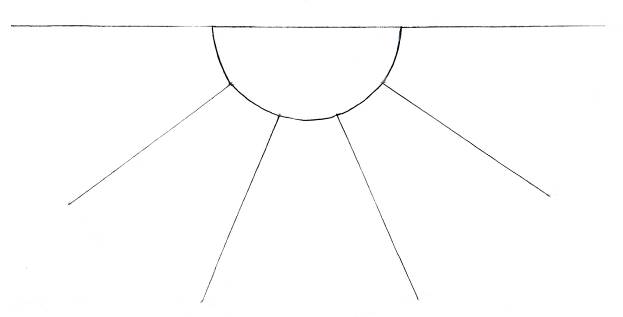 БогЗадание 1.  На лепестках ромашки запиши слова, которые, как ты думаешь, обозначают явления, понятия, предметы, которые так или иначе связаны с тем, что написано в центре цветка. Раскрась свою ромашку.Задание 2.  Заполни таблицу по образцу.	Дорога Добра. Какая она?	Православная молитваЗадание 1. Прочитай стихотворения. Определи и подпиши стиль обращения для каждого отрывка.1. - Царь! - ответствует мудрец, -Разочтёмся наконец,Помнишь? за мою услугуОбещался мне, как другу,Волю первую моюТы исполнить, как свою.Подари ж ты мне девицу. –Шамаханскую царицу... А.С. Пушкин___________________________2. Майор к себе вызвал Леньку,Взглянул на него в упор.— По вашему приказаньюЯвился, товарищ майор.— Ну что ж, хорошо, что явился.Оставь документы мне.Пойдешь один, без радиста,Рация на спине.И через фронт, по скалам,Ночью в немецкий тылПройдешь по такой тропинке,Где никто не ходил.Будешь оттуда по радиоВести огонь батарей.Ясно?— Так точно, ясно.— Ну, так иди скорей.К. Симонов3. Не смейте забывать учителей.Ведь лучшее всё в нас — От их усилий.Учителями славится Россия.Ученики приносят славу ей.Не смейте забывать учителей.А. Дементьев_____________________4. Покосился повар:"Ничего себе едок -Парень этот новый".Ложку лишнюю кладет,Молвит не сердито:- Вам бы, знаете, во флотС вашим аппетитом.Тот: - Спасибо. Я как разНе бывал во флоте.Мне бы лучше, вроде вас,Поваром в пехоте...А. Твардовский_____________________________ _________________________________5. Завтра бой…Шепчет юноша, скорбь затая,Шепчет молитву.Завтра утром в кровавую битву.«Спаси, Господи, люди Твоя».Завтра бой…Федор Сологуб______________________________Слова-подсказки: требование, просьба исполнить обещание, намек, молитва, приказ.Задание 2. Проведи линии соответствия.					благодарственные					молитвы	просительные						покаянные	молитвы							молитвы		«Аллилуйя!»			«Подай, Господи!»									«Господи, помилуй!»					«Слава Богу!»Задание 3.Знаешь ли ты кого-нибудь из русских святых? Напиши их имена._________________________________________________________________________________________________Напиши имена людей, которые, на твой взгляд, внесли большой вклад в развитие русской культуры.__________________________________________________________________________________________________________________________________________________________________________________________________________________________________________________________________________________________________________________________________________________________________________________________________________________________________________________________________________________________________________________________________________________________Молитва «Отче наш»Задание 1. Прочитай молитву «Отче наш», объясни значение выделенных слов.Отче наш, Иже еси на небесех!да святится имя Твое, да приидет Царствие Твое, да будет воля Твоя яко на небеси и на земли. Хлеб наш насущный даждь нам днесь: и остави нам долги наша, якоже и мы оставляем должником нашим: и не введи нас во искушение, но избави нас от лукавого.Иже еси на небесех _________________________________________________святится __________________________________________________________яко _______________________________________________________________даждь _____________________________________________________________якоже _____________________________________________________________искушение ________________________________________________________от лукаваго ________________________________________________________	Библия и Евангелие1. Прочитай оглавление Библии. Расскажи, из каких книг состоит Библия и кто является автором Библии?2. Один из мыслителей и писателей придумал список вопросов, который определял самые ценные вещи для опрашиваемых по этому списку людей (а среди них были величайшие ученые, поэты, философы). Один вопрос звучал так: Какие книги вы бы взяли с собой на необитаемый остров? Подумай, какую книгу чаще всех других называли опрашиваемые люди и почему?3. Кто является главным Лицом книг Нового Завета? Какие различия есть между учениями Ветхого и Нового Завета?Надпись на ЕвангелииПусть эта книга священная                                  Спутница вам неизменная                         Будет везде и всегда.Пусть эта Книга СпасенияВам подает утешениеВ годы борьбы и труда.Эти глаголы чудесные,Как отголоски небесныеВ грустной юдоли земной,Пусть в ваше сердце вливается, - И небеса сочетаютсяС чистою вашей душой.Константин Романов, 1888  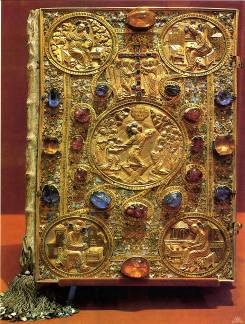 Проповедь ХристаЗадание 1.Ответь на вопросы.1. Каким ты хочешь быть, когда ты станешь взрослым? __________________________________________________________________________________________________2. Каким тебя хотят видеть твои родители? ___________________________________________________________________________________________________________________________________________________________________________________________3. Как ты думаешь, а каким хочет видеть тебя Бог? ___________________________________________________________________________________________________________________________________________________________________________________Задание 2.Напиши, какие сокровища никогда не исчезнутЗадание 3.Отметь утверждения, с которыми ты согласен. Объясни свою позицию. Худой мир лучше доброй ссоры. Если всех жалеть, никакого здоровья не хватит.Мстят только слабые люди, сильные умеют прощать.Христос и его крестЗадание 1.Представь, что поздно вечером тебе надо возвращаться в темную, пустую квартиру. Какие чувства у тебя возникают? ___________________________________________________________________________________________________________________________________________________________________________________________А если ты возвращаешься в квартиру, где горит свет и тебя давно ждут? ___________________________________________________________________________________________________________________________________________________________________________________________________________________________________________Христос – Свет, Радость и наше Бессмертие.Задание 2.Как ты понимаешь слова Христа «Нет больше той любви, как если кто положит душу свою за други своя»?___________________________________________________________________________________________________________________________________________________________________________________________________________________________________________________________________________________________________________________________________________________________________________________________________________________________________________________________________________________________________________________________________________________________Можешь ли ты назвать людей, которые выполнили этот завет? Напиши их имена.____________________________________________________________________________________________________________________________________________________________________________________________________________________________________________________________________________________________________________________Задание 3.	ПасхаКогда к тебе обращаются с радостной вестью:ХРИСТОС ВОСКРЕСЕ!Надо ответить:__________________________________________________________________________Задание 1.Пасха – самый радостный праздник. Вокруг нас множество образов и явлений, напоминающих о ней. В учебнике приводится пример – гусеница становится красивой бабочкой.Какие еще образы напоминают нам о Пасхе?______________________________________________________________________________________________________________________________________________________________________________________________________________________________________________________________________________________________________________________________________________________________________________________________________________________________________________________________________________Задание 2.Нарисуй пасхальную открытку.Кому бы ты хотел(а) ее подарить? __________________________________________Православное учение о человеке	Задание 1. Вспомни свойства Божии и запиши их на лучиках.Тоненьким карандашом соедини лепестки ромашки и лучики.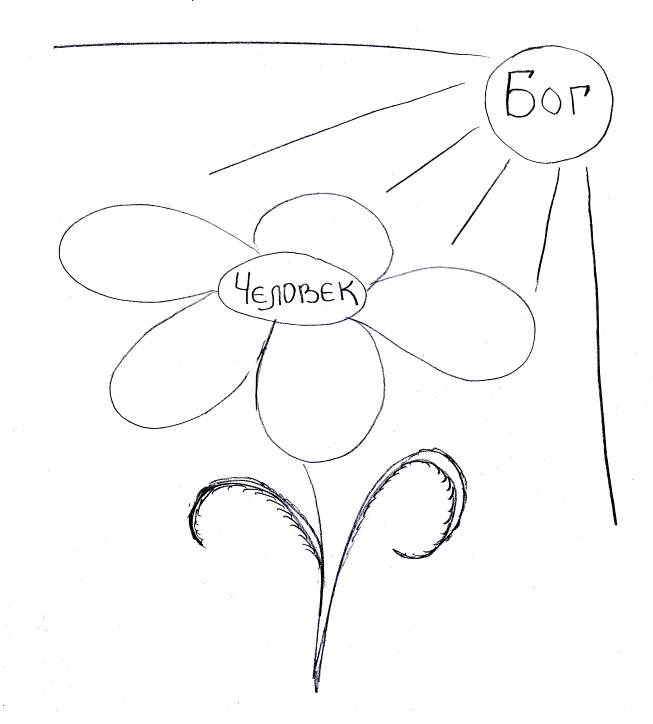 Образ Божий в человеке таится в силах и свойствах его души.Задание 2.Прочитай стихотворение:Когда заболела нога у коня,тогда заболела нога у меня...Когда у кошки болело ушко,мне тоже больно было немножко.А сегоднябыла переменка,я упал – заболела коленка.И вот у кровати мама стоит,и у мамыколенка болит.		(Эмма Мошковская)1. О чем это стихотворение? ________________________________________________2. Что ты можешь сказать о мальчике и его маме? _____________________________________________________________________________________________________________________________________________________________________________________3. Приходилось ли тебе когда-нибудь чувствовать чужую боль? __________________________________________________________________________________________________________________________________________________________Задание 3.Ты каждый день заботишься о своем теле – умываешься, делаешь зарядку, чистишь зубы, тепло одеваешься, если на улице мороз. А как на твой взгляд надо заботиться о своей душе?Совесть и раскаяниеСовестьЗадание 1.Как бы ты определил сам для себя – что такое совесть? ________________________________________________________________________________________________________________________________________________________________________________________________________________________________________________________________________________________________________________________________________Вспомни случаи в своей жизни, когда тебя обличала совесть. __________________________________________________________________________________________________________________________________________________________________________________________________________________________________________________________________________________________________________________________________________________________________________________________________________________________________________________________________________________________________________________________________________________________________________Задание 2.Заполни таблицу.РаскаяниеЗадание 1.Внимательно посмотри на схему.Покаяние (Раскаяние)Как ты думаешь, почему для искреннего раскаяния важны все три составляющие?_________________________________________________________________________________________________________________________________________________________________________________________________________________________________________________________________________________________________________________________________________________________________________________________________Задание 2.Ответь на вопросы.Всегда ли есть возможность исправить свой поступок? ________________Всегда ли есть возможность покаяться? _______________________________Задание 3.Прочитай рассказ писательницы Валентины Осеевой:Кто наказал его?	Я обидел товарища. Я толкнул прохожего. Я ударил собаку. Я нагрубил сестре. Все ушли от меня. Я остался один и горько заплакал. - Кто наказал его? - спросила соседка. - Он сам наказал себя, - ответила мама. 1. Как ты думаешь, почему мальчик заплакал? _____________________________________________________________________________________________________________________________________________________________________________________________________________________________________________________________________2. Почему мама сказала, что мальчик сам себя наказал? _________________________________________________________________________________________________________________________________________________________________________________________________________________________________________________________3. Что должен сделать мальчик, чтобы вернуть любовь окружающих? ______________________________________________________________________________________________________________________________________________________________________________________________________________________________________________ ЗаповедиЗаповедиЛюди, любите друг друга!Задание 1.Заполни таблицу по образцу:Задание 2.Как ты думаешь, почему мудрые люди говорят, что «зависть – корень всех зол»?_________________________________________________________________________________________________________________________________________________________________________________________________________________________________________________________________________________________________________________________________________________________________________________________________Милосердие и состраданиеЗадание 1.Прочитай отрывок древней балладыВейнсбергские жены (отрывок)__________________________________________________________________Кайзер – царский титул в средневековой Германии;Вельфы – представители одного из древних княжеских родов Германии;Редут – вид военных укреплений;Обрати внимание на выделенное четверостишие.Согласен ли ты с этим утверждением? Обоснуй свое мнение. _______________________________________________________________________________________________________________________________________________________________________________________________________________________________________________________________________________________________________________________________________________________________________________________________________________________________________________________________________________________________________________________________________________________________________________________________________________________________________________________Кто проявил милосердие в данной истории? Каким образом? ________________________________________________________________________________________________________________________________________________________________________________________________________________________________________________________________________________________________________________________________________________________________________________________________________________________________________________________________________________________________________________________________________________________________________Как ты думаешь, а как поступили женщины, у которых не было родных? __________________________________________________________________________________________________________________________________________________________________________________________________________________________________________________________________________________________________________________________________________________________________________________________________________________________________________________________________________________________________________________________________________________________Может ли милосердие и любовь к ближнему изменить человека? Приведи пример______________________________________________________________________________________________________________________________________________________________________________________________________________________________________________________________________________________________________________________________________________________________________________________________________________________________________________________________________________________________________________________________________________________________________________________________________________________Запомни: когда ты проявляешь милосердие к другим людям, весь мир становится добрее.Задание 2. Сделай своими руками поделку (открытку, игрушку, сувенир) и подари ее одинокому человеку.Золотое правило этикиЗадание 1.Запиши золотое правило этики.Задание 2.Подумай и ответь.Как ты хочешь, чтобы к тебе относились другие люди?1. В беседах и спорах _____не перебивали, давали высказаться___________2. При встрече _____________________________________________________________3. За глаза __________________________________________________________________4. В трудной ситуации ______________________________________________________5. В болезни ________________________________________________________________6. В играх ___________________________________________________________________7. Когда я ошибаюсь ________________________________________________________8. Когда у меня что-то получается ___________________________________________9. Чтобы мои товарищи _____________________________________________________10. Чтобы ___________________________________________________________________Задание 3.Внимательно прочитай свои записи и руководствуйся ими при общении с другими людьми. ХрамЗадание 1. Сделай подписи к картинкам.Слова – подсказки: Царские врата, канун, икона, алтарь, свеча, иконостас, кадило, икона, священник.Задание 2.Возьми листочки бумаги и напиши две записочки. Первую - о здравии твоих родных и друзей.Вторую записочку напиши об упокоении твоих близких. Помни: в церковных записочках всегда пишутся полные имена в родительном падеже	ИконаЗадание 1.Перед тобой портрет и икона замечательного русского флотоводца, адмирала Федора Федоровича Ушакова.Посмотри внимательно, что общего в этих изображениях? ______________________________________________________________________________________________________________________________________________________________________________________________________________________________________________________________________________________________________________________________________Чем они отличаются? _____________________________________________________________________________________________________________________________________________________________________________________________________________________________________________________________________________________________Задание 2.Русский поэт и философ Владимир Соловьев написал такие строки:Милый друг, иль ты не видишь,Что все видимое нами –Только отблеск, только тениОт незримого очами?...Как ты думаешь, могли ли эти строки сложиться у поэта в храме? Почему? _________________________________________________________________________________________________________________________________________________________________Творческие работы учащихсяЗадание 1. Выступление со своими творческими работами на тему: «Как я понимаю православие»,  «Значение религии в жизни человека и общества», «Памятники религиозной культуры  (в моем городе, селе)» и т.д.  «Мое отношение к миру», «Мое отношение к людям», «Мое отношение к России», «С чего начинается Родина», «Герои России», «Вклад моей семьи в благополучие и процветание Отечества (труд, ратный подвиг, творчество и т.п.)», «Мой дедушка – защитник Родины», «Мой друг»,  и т.д.Задание 2.Презентация творческих проектов на тему: «Моя семья»«Моя родословная»Задание 3.Темы для исследовательских работ: «Как христианство пришло на Русь». «Христианское отношение к природе». «Святые в отношении к животным». «Русские святые-воины». (На примере одного святого: святых   благоверных  князей Александра Невского, Димитрия Донского, праведного Феодора Ушакова, Александра Суворова или других)«Святой, прославившийся в нашем крае».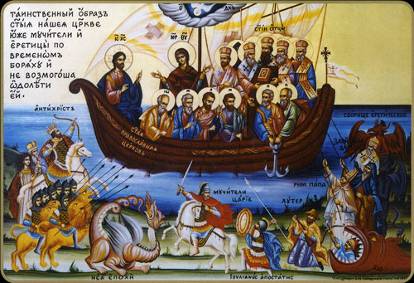 Как христианство пришло на РусьЗадание 1.Подчеркни тех, кто по твоему мнению является членом Церкви.Христосзвезды и планетыживотныеангелывсе люди на ЗемлехристианеголубиЗадание 2.Найди лишнее слово.Крещение, Владимир, Днепр, МоскваЗадание 3.Подбери пары к словам и объясни свой выбор.София Владимир КонстантинопольСлова-подсказки: река, «Мудрость», жизнь, Стамбул, Василий, икона.Задание 4.За что народ прозвал князя Владимира «Красно Солнышко»?______________________________________________________________________________________________________________________________________________________________________________________________________________________________________________________________________________________________________________________________________________________________________________________________________________________________________________________________________________	ПодвигЗадание 1.Ответь на вопросы.Заповеди блаженствЗадание 1.Ответь на вопросы.1. Как бы ты определил для себя, что такое счастье? _______________________________________________________________________________________________________________________________________________________________________________________________________________________________________________________________________________________________________________________________________________________________2. Может ли человек быть счастливым без Бога? ________________________________________________________________________________________________________________________________________________________________________________________________________________________________________________________________________________________________3. Почему Христос назвал нищих духом «блаженными», им ведь трудно живется?____________________________________________________________________________________________________________________________________________________________________________________________________________________________________________________________________________________________________________________________________________________________________________________________________Задание 2.Выполни задание.Как ты думаешь, трудно ли быть миротворцем в наши дни? Почему? ____________________________________________________________________________________________________________________________________________________________________________________________________________________________________________________________________________________________________________________________________________________________________________________________________________Приходилось ли тебе когда-нибудь мирить ссорящихся людей? _________________________________________________________________________________________________________________________________________________________________________________________________________________________________________________________________________________________________________________________________________Представь, что у вас в школе открывается детский клуб «Миротворец». Придумай и запиши 5 основных законов, которым обязательно должны следовать члены этого клуба.Задание 3.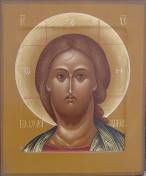 Напиши окончаниязаповедей.											        9        1											Блаженны вы,Блаженны									  когда вас обижаютнищие духом...								    и клевещут на вас											из-за Меня...	   2										       8      Блаженны									Блаженны        плачущие...									изгнанные											за правду...				      4				 6	3		     Блаженны		     Блаженны		  7   Блаженны		        алчущие 		      чистые		       Блаженны......кроткие...	     и жаждущие 		      сердцем...		     миротворцы...			          правды...								  5					      Блаженны					    милостивые...1.		     2.			3.		     4.			5.	   6.			 7.			8.			9.Золотая цепь добродетелейЗадание 1. Подпишите эпизоды из жизни преподобного Серафима Саровского и укажите, каким заповедям следовал святой.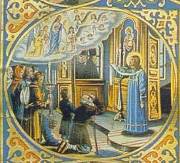 . 			       ________________________________________________________________________________________________                                              ________________________________________________________________________________________________________________________________________________________________________________________________________________________________________________                                                          ________________________________________________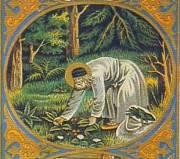 ________________________________________________________________________________________________________________________________________________________________________________________________________________________________________________________________________________________________                                     ________________________________________________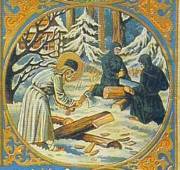 ________________________________________________________________________________________________________________________________________________________________________________________________________________________________________________________________________________________________________________________________________________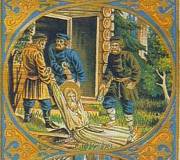                                      ________________________________________________________________________________________________________________________________________________________________________________________________________________________________________________________________________________________________________________________________________________                                     ________________________________________________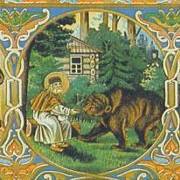 ________________________________________________________________________________________________________________________________________________________________________________________________                                     _______________________________________________________________________________________________.                                    ________________________________________________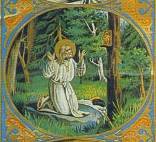 ________________________________________________________________________________________________________________________________________________________________________________________________.                                    ________________________________________________________________________________________________________________________________________________________________________________________________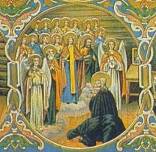 ________________________________________________________________________________________________________________________________________________________________________________________________________________________________________________Задание 2. Святитель Иоанн Златоуст говорил: «Заповеди блаженства – золотая цепь добродетелей». Как ты понимаешь это высказывание. Попробуй сам составить такую «золотую цепь».______________________________________________________________________________________________________________________________________________________________________________________________________________________________________________________________________________________________________________________________________________________________________________________________________________________________________________________________________________Задание 3. Пятая заповедь говорит нам: «Блаженны милостивые, ибо они помилованы будут". Милостивые – это те люди, которые проявляют милость, сострадание к другим людям. А ты помогаешь своим близким, родным, друзьям или просто прохожим на улице? Если да, то напиши как.______________________________________________________________________________________________________________________________________________________________________________________________________________________________________________________________________________________________________________________________________________________________________________________________________________________________________________________________________________________________________________________________________________________________________________________________________________________________________________________________________________________________Зачем творить добро?Задание 1.Ответь на вопросы.1. Можно ли выразить свою благодарность человеку, которого нет рядом? __________________________________________________________________________________________________________________________________________________________________________________________________________________________________________________________________________________________________________________________________________2. Подумай, как ты можешь выразить свою благодарность родителям? ___________________________________________________________________________________________________________________________________________________________________________________________________________Учителям? ______________________________________________________________________________________________________________________________________________________________________________________________________Богу? ______________________________________________________________________________________________________________________________________________________________________________________________________Задание 2.Один из самых известных русских святых – Серафим Саровский говорил своим ученикам: «Радость моя! Спасись сам и вокруг тебя спасутся тысячи...» О каком спасении идет речь? Как ты понимаешь эти слова?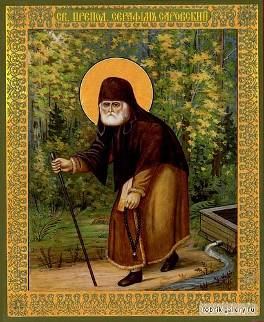 ________________________________________________________________________________________________________________________________________________________________________________________________________________________________________________________________________________________________________________________________________________________________________________________________________________________________________________________________________Чудо в жизни христианинаЗадание 1.Вспомни свойства души человека, о которых мы говорили на прошлых занятиях и запиши их в сердцевине цветка.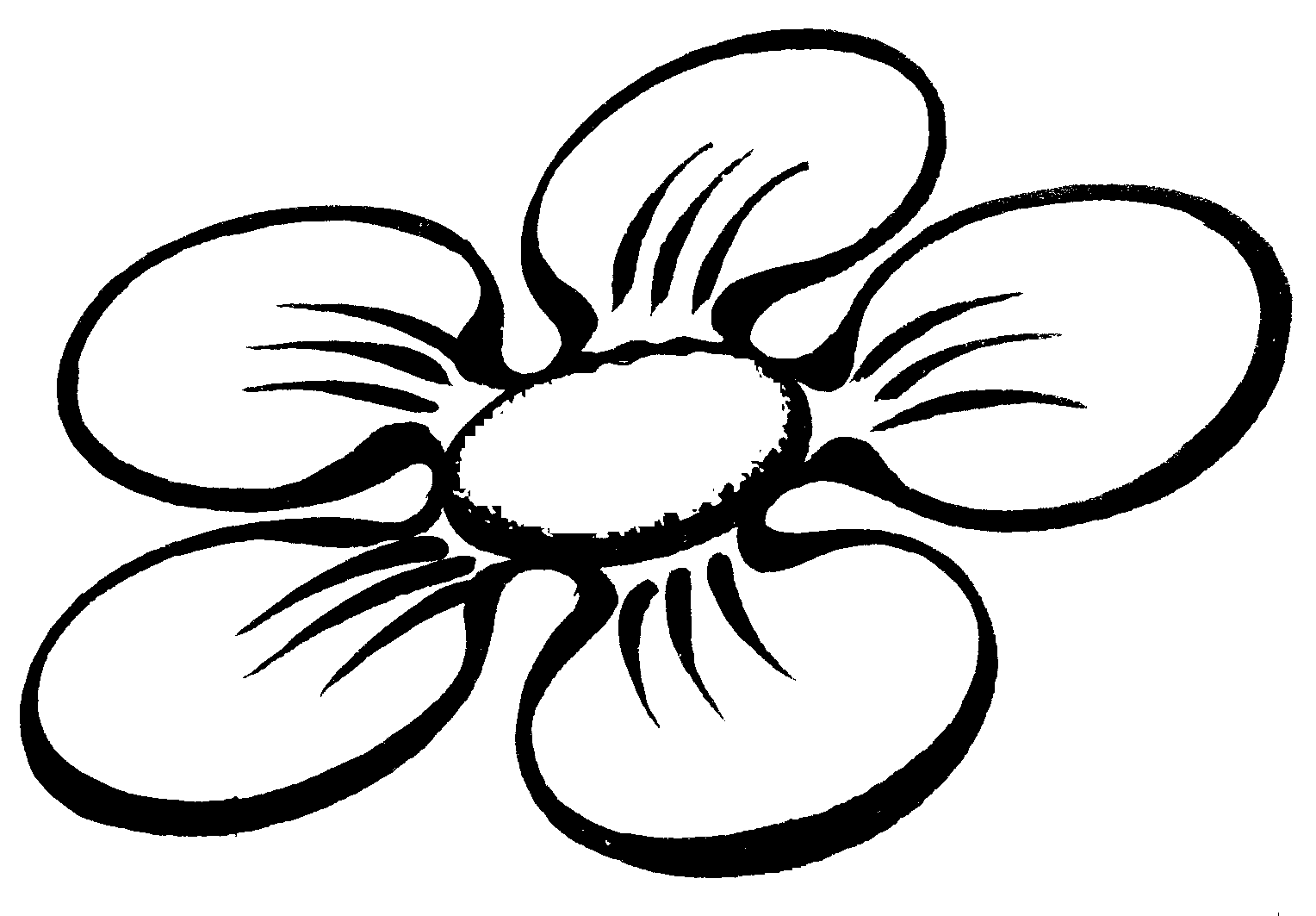 _____________________________________________________________________Теперь напиши на лепестках добродетели, которые ты можешь воспитать в себе, пользуясь этими дарами.Задание 2.Ответь на вопросы.1. Ты помнишь чудеса, которые случались в твоей жизни? Расскажи о них. ____________________________________________________________________________________________________________________________________________________________________________________________________________________________________________________________________________________________________________________2. Чудеса творит Бог. Иногда Он творит их через людей. Подумай, можешь ли ты стать участником такого чуда? __________________________________________________________________________________________________________________________________________________________________________________________________________________________________________________________________________________________________________Задание 3.Попробуй сделать то, о чем ты написал(а).                              Православие о Божием судеКакими Бог видит людейЗадание 1.Ответь на вопросы.1. Зачем христианину нужен пост? __________________________________________________________________________________________________________________________________________________________________________________________________________________________________________2. Как ты думаешь, что важнее – воздерживаться от пищи или от дурных поступков? ___________________________________________________________________________________________________________________________________________________________________________________________3. А что сложнее? Почему? _________________________________________________________________________________________________________________________________________________________________________________________________________________________________________________Задание 2.Если ты знаешь, напиши, как называются основные посты, установленные Православной Церковью.____________________________________________________________________________________________________________________________Задание 3.Ты пока еще не очень взрослый и не зарабатываешь деньги себе на жизнь. Но твоя «копеечка» - та добрая помощь, которую ты можешь оказать родным, друзьям и просто незнакомым людям. Подумай и напиши, какими конкретными делами ты можешь помочь окружающим?1. ________________________________________________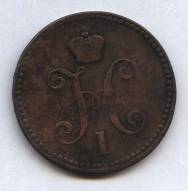 __________________________________________________2. __________________________________________________________________________________________________3. __________________________________________________________________________________________________4. __________________________________________________________________________________________________5. ________________________________________________________________Задание 4.Постарайся выполнить все то, о чем ты написал.О плохих христианахЗадание 1.Ответь на вопросы.1. По каким поступкам человека можно судить о силе его воли? ___________________________________________________________________________________________________________________________________________________________________________________________________________________________________________________________________________________2. Напиши, что способствует развитию силы воли, и что мешает: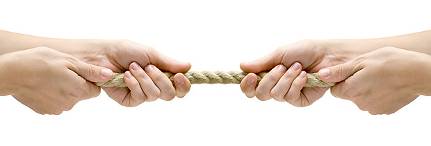 3. Как ты оцениваешь свою силу воли? Сделай отметку на канате.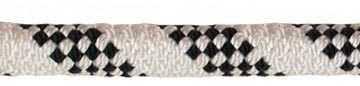 слабая											сильнаяЗадание 2.Прочитай слова замечательного святого ХХ века Николая Сербского:Сила духа.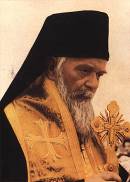 	Недостаточна сама по себе сила воли, и сама по себе сила чувств, и сама по себе сила ума. Недостаточны они и вместе взятые без светлой цели...	То же самое и с так называемой силой духа. Когда облечена во мрак эгоизма и тщеславия, она пугает и людей, и окружающую природу. Когда же освещена Божиим светом, тогда становится источником радости для всех и всего.Понимаешь ли ты, о чем говорит святой? Напиши свое мнение._________________________________________________________________________________________________________________________________________________________________________________________________________________________________________________________________________________________________________________________________________________________________________________________________	Таинство ПричастияЗадание 1. Ответь на вопросы.1. Попробуй сказать своими словами, что такое Причастие? ___________________________________________________________________________________________________________________________________________________________________________________________________________________________________________________________________________________________________________________________________2. Почему Причастие называют Таинством? ______________________________________________________________________________________________________________________________________________________________________________________________________________________________________________________________________3. Как называется церковная служба, на которой совершается таинство Причастия? ________________________________________________________Задание 2.Внимательно прочитай отрывок стихотворения русского поэта и философа Владимира Соловьева.Да! С нами Бог, – не там, в шатре лазурном,Не за пределами бесчисленных миров,Не в злом огне и не в дыханье бурном,И не в уснувшей памяти веков.Он здесь, теперь – средь суеты случайной,В потоке шумном жизненных тревог.Владеешь ты всерадостною тайной:Бессильно зло; мы вечны; с нами Бог.Как ты думаешь, откуда в душе человека возникает такая радостная уверенность? ____________________________________________________________________________________________________________________________________________________________________________________________________________________________________________________________________________________________________________________________________________________________________________________________________________________________________________________________________________________________________________________________________ «Быть верующим – значит хранить верность самым светлым минутам своей жизни». Согласен ли ты с этим? Объясни свою позицию. ____________________________________________________________________________________________________________________________________________________________________________________________________________________________________________________________________________________________________________________________________________________________________________________________________________Тайная Вечеря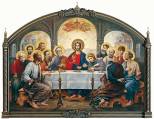 Задание 1. Что такое Тайная Вечеря? _______________________________________________________________________________________________________________________________________________________________________________________________Задание 2. Иисус Христос на Тайной Вечери омыл ноги своим ученикам. Как ты думаешь, что Он хотел этим показать? _________________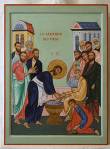 _______________________________________________________________________________________________________________________________________________________________________________________________________________________________________________________________________________________________________Задание 3. Вставьте пропущенные слова: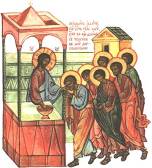 «Приимите, ядите, _______________________, еже за вы ломимое во оставление грехов».«Пийти от нея вси, _______________________________________________________ яже за вы и за многия изливаемая во оставление грехов».Задание 4. Что такое Таинство Причащения? ________________________________________________________________________________________________________________________________________________________________________Задание 5. Из каких частей состоит Литургия?______________________________________________________________________________________________________Монастырь1. Подпиши названия монастырей.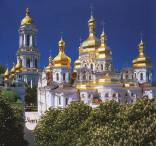 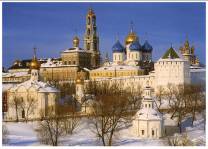 ___________________________________	______________________________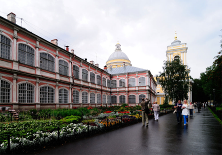 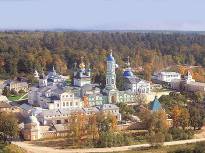 ___________________________________	______________________________Подпиши, как называются части монашеского облачения, и что они символизируют.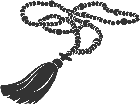 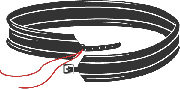 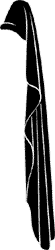 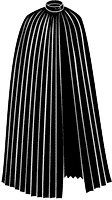 МонастырьДвигаясь по часовой стрелке от выделенного квадратика, замени числовые значения буквами и расшифруй старинную русскую поговорку.Слова – подсказки:Название одного из монашеских обетов.Так монахи иногда называют свои четкиТак называется чин посвящения в монахи.Часть монашеского облачения, закрываю щая все тело и символизирующая жизнь под Божией защитой.Головной убор монаха.Отношение христианина к природеЗадание 1.Прочитайте отрывок стихотворения замечательного русского поэта Федора Ивановича Тютчева:Не то, что мните* вы, природа:Не слепок, не бездушный лик –В ней есть душа, в ней есть свобода,В ней есть любовь, в ней есть язык..._____________________________________________________________________________*мните (мнить) - думатьКак вы понимаете эти слова? ___________________________________________________________________________________________________________________________________________________________________________________________________________________________________________________________________________________________________________________________________________________________________Задание 2.Ответь на вопросы.1. Ты увидел в парке оставленную вещь (коляску, куклу, книгу). По каким признакам можно определить, есть ли у нее хозяин? _______________________________________________________________________________________________________________________________________________________________________________________________________________________________________________________________________________________________________________________________________2. Можешь ли ты понять, это хороший хозяин, бережет ли он свои вещи? __________________________________________________________________________________________________________________________________________________________________________________________________________________________________________3. Бог сделал нас хозяевами природы. Мы в ответе за нее. Хорошо ли мы с ней обращаемся? ___________________________________________________________________________________________________________________________________________________________________________________________________________________________________________________________________________________________________4. Что мы должны делать, чтобы сохранить природу? ___________________________________________________________________________________________________________________________________________________________________________________________________________________________________________________________________________________________________________________________________________«Есть такое твердое правило, - сказал мне однажды Маленький принц. - Встал поутру, умылся, привел себя в порядок - и сразу же приведи в порядок свою планету».Антуан де Сент-Экзюпери. «Маленький принц»Разгадай кроссвордПо горизонтали: 3. Одна из важнейших христианских добродетелей. 4. Законы добра, которые Бог дал людям. 5. Святой, который часто изображается на иконе со львом. 6. Праведник, который взял с собой в ковчег «каждой твари по паре». 7. Дождь, который шел сорок дней. 9. Полезная деятельность человека.По вертикали: 1. Он создал весь мир. 2. Святой, который кормил медведя хлебом. 4. Установленные обязательные правила. 6. Этот святой шутил: «отец Герасим велик, у него лев, мы же малы, у нас кот». 8. Наука, изучающая взаимоотношения между живой и неживой природой.Впиши буквы, обозначенные цифрами,      в лепестки цветка и узнай, то он хочет тебе сказать.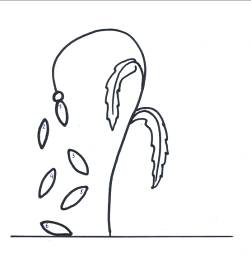 Христианская семьяЗадание 1.Прочитай отрывок из сказки:Как называется это произведение? __________________________________________Кто его автор? ______________________________________________________________Как ты думаешь, почему Лебедь дала князю такой ответ? Можно ли назвать ее совет мудрым? Обоснуй свое мнение:__________________________________________________________________________________________________________________________________________________________________________________________________________________________________________________________________________________________________________________________________________________________________________________________________________________________________________________________________________________________________________________________________________________________________________________________________________________________________________________________________________________________________________________________________________________________________________________________________Задание 2.Венцы, которые надевают на молодоженов при совершении таинства венчания означают одновременно и награду и мученичество. В самых бедных храмах, где нет специальных венцов, на голову жениха и невесты иногда надевают венки из полевых цветов.	Попробуй «сплести» такой венок из добродетелей. Какие «цветы» вплести туда, чтобы брак был счастливым?									ЛЮБОВЬ		ВЕРНОСТЬЗадание 3.Какие обязанности имеешь ты в своей семье? _________________________________________________________________________________________________________________________________________________________________________________________________________________________________________________________________________________________________________________________________________________Есть ли в вашей семье какие-то особенные традиции? Расскажи о них:_________________________________________________________________________________________________________________________________________________________________________________________________________________________________________________________________________________________________________________________________________________________________________________________________________________________________________________________________________________________________________________________________________________________СемьяВыбери, что символизируют брачные венцы.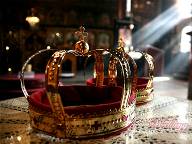 ЦарствоМученичествоНаградаВечностьБогатствоЕдинство любви и испытанийНапиши, какие в твоей семье есть традиции.________________________________________________________________________________________________________________________________________________________________________________________________________________________________________________________________________________________Составь вместе с родителями свое генеалогическое древо.	Защитники ОтечестваЗадание 1.Закончи пословицы:1. С другом по-братски, с врагом – _____________________.2. После драки _____________________________________.3. Важен тот пост, на который _________________________.4. Командир без воли, что ____________________________.5. Где тревога, туда _________________________________.Слова-подсказки: птица без крыльев; ты поставлен; по-солдатски; и дорога; кулаками не машут.Задание 2.Подумай и напиши, как должен вести себя воин со своими личными врагами? ____________________________________________________________________________________________________с врагами Отечества? __________________________________________________________________________________________________________с детьми? ____________________________________________________________________________________________________________________с пленными? _________________________________________________со стариками? _________________________________________________________________________________________________________________с командиром? ________________________________________________________________________________________________________________Задание 3.Догадайся, какие знаменитые битвы запечатлены на картинах?	1			2				3			41 ________________________________________________________________2._________________________________________________________________3 _________________________________________________________________4 _________________________________________________________________Защитники Отечества1. Подпишите портреты императоров, которые были названы в честь святого благоверного князя Александра Невского.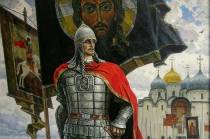 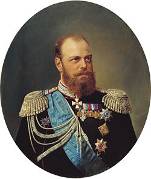 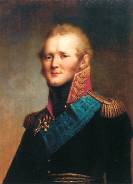 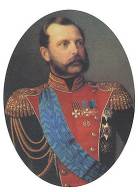 Орден Мужества — государственная награда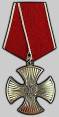      Российской ФедерацииНарисуй свой Орден Мужества. Каким ты его себе представляешь.4. Выучи пословицы о войне.Кто Родине верен, тот в бою примерен.Русскую заповедь знай, в бою не зевай.Тяжело в учении, легко в бою.За правое дело, стой смело.Бой красен мужеством, а товарищ дружеством5. Из предложенного списка имен и фамилий нужно выбрать только те, которые являются фамилиями великих русских полководцев, маршалов, генераловГеоргий Жуков, Иван Грозный, Федор Шаляпин;Михаил Кутузов, Петр Чайковский, Юрий Гагарин;Михаил Ломоносов, Павел Третьяков, Александр Суворов6. Разгадайте кроссворд. Из предложенных ниже слов, характеризующие человека, выберите черты, подходящие защитнику Отечества. Расположите эти слова в сетке кроссворда и прочитайте выделенное слово. ТРУСОСТЬ, ПАТРИОТИЗМ, РЕШИТЕЛЬНОСТЬ, СЛАБОСТЬ, БДИТЕЛЬНОСТЬ, СМЕЛОСТЬ, НАХОДЧИВОСТЬ, БЕЗОТВЕТСТВЕННОСТЬ, ХРАБРОСТЬ.6. Объясни слова святого князя Александра Невского: «Не в силе Бог, а в правде?», «Если Бог за нас, то кто против нас?». Как ты их понимаешь?______________________________________________________________________________________________________________________________________________________________________________________________________________________________________________________________________________________________________________________________________________________________Христианин в трудеЗадание 1. Проведи линии соответствия.Заповеди, данные людям в раюзаповедь умножения жизни			«нареки имена животным»заповедь труда				«не вкушайте плодов от древа познания добра и зла»заповедь познания мира			«плодитесь и размножайтесь, и наполняйте землю»заповедь поста				«возделывай и храни райский сад»Задание 2.Прочитай стихотворение поэта Николая Заболоцкого.Не позволяй душе лениться!Почему труд вменяется душе в обязанность? __________________________________________________________________________________________________________________________________________________________________________________________Как ты думаешь, что означают слова «чтоб жить с тобой по-человечьи училась заново она»? ___________________________________________________________________________________________________________________________________________________________________________________________________________________________________________________________________________________Автор дает душе удивительное описание – «она рабыня и царица, она работница и дочь...» Согласен ли ты с этим? Объясни, почему. _____________________________________________________________________________________________________________________________________________________________________________________________________________________________________________________Любовь и уважение к ОтечествуНаше ОтечествоЗадание 1.Прочитай отрывок стихотворения русского поэта ХIХ века Якова Полонского							Русь не была бы никогда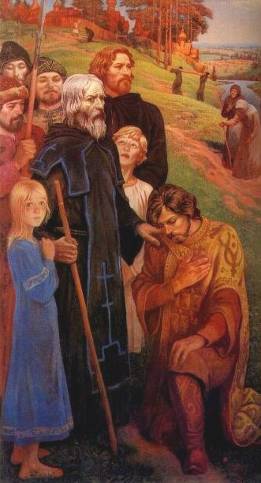 							Такой великою Россией,							Когда б она была чужда							Любви, завещанной Мессией,							Пусть охлажденные умы							Все отрицать готовы, – мы							Еще не оскудели сердцем;							Еще мы рады помогать							Разрозненным единоверцам							И пленных братьями считать...							Без нас забыли бы славян, – 							Мы жизнь несли на их могилы...							Расшатывая вражьи силы,							Мы не считали наших ран...							Мы за геройские деянья							Не ждали злата и сребра...							За дело славы и добра							Мы не просили воздаянья...							И если перст Господний вновь							Нам цель великую укажет,							Что делать – сердце нам подскажет							И христианская любовь!..							Россия, веру призови!..				                В сей день торжественный и             славный,							Нас бережет Отец Державный							Для новых подвигов любви...1. Какие черты русского характера переданы в стихотворении? _______________________________________________________________________________________________________________________________________________________________________________________________________________________________________________________________________________________________________________________________________________________________________________________________________________2. Как ты думаешь, что ожидает Россию в будущем? ________________________ДатаЯ хорошо выполнил свою работу на урокеЯ мог выполнить работу значительно лучшеЯ плохо работал на уроке.06.09.1213.09.1220.09.12№ п/пТема  урока.Количество часов11.Россия – наша Родина.12.Культура и религия.13.Человек и Бог в православии.14.Православная молитва.15.Библия и Евангелие.16.Проповедь Христа.17.Христос и Его Крест.18.Пасха.19.Православное учение о человеке.110.Совесть и раскаяние.111.Заповеди.112.Милосердие и сострадание.113.Золотое правило этики.114.Храм.115.Икона.116.Творческие работы учащихся.117.Подведение итогов.118.Как христианство119.Подвиг.120.Заповеди блаженств.121.Зачем творить добро?122.Чудо в жизни христианина123.Православие в Божием суде.124.Таинство Причастия125.Монастырь126.Отношение христианина к природе.127.Христианская семья.128.Защита Отечества.129.Христианин в труде.130.Любовь и уважение к Отечеству.131.Итоговая презентация творческих проектов учащихся.132.Итоговая презентация творческих проектов учащихся.133.Итоговая презентация творческих проектов учащихся.134.Итоговая презентация творческих проектов учащихся.1№ п/пТема  урока.Количествочасов.Вид деятельности учащегосяПланируемые результаты Планируемые результаты Планируемые результаты Дата проведенияДата проведения№ п/пТема  урока.Количествочасов.Вид деятельности учащегосяпредметные результатыметапредметныеличностные По планукорректировка1.Россия – наша Родина.1Знакомятся с историей возникновения православной религии.Знать основные понятия: Отечество, Родина, духовный мир, культурные традиции.Уметь:  Объяснить, что такое духовный мир человека. Рассказать о традициях своей семьи. Рассказать, какие ценности лежат в основе своей семьи. Рассказать о празднике День народного единства (4 ноября).  Регулятивные :учиться работать по предложенному учителем плану.Познавательные:выполнение действий по алгоритму.Коммуникативные:  выражение своих мыслей.нравственно-эстетическое оценивание понятия Родина2.Культура и религия.1Учатся разделять, что сотворил бог, а что человек.Знать: Что такое культура, и как она создаётся. Что такое религия. Что такое православие.Уметь: Выразить слова благодарности в разнообразных формах. Понимать взаимосвязь русской культуры и православия. Рассказать о традициях русской православной культуры XVII векаРегулятивные :саморегуляцияПознавательные:поиск и отбор необходимой информацииКоммуникативные: выражение своих мыслей. нравственно-эстетическое оценивание.3.Человек и Бог в православии.1Познают значение православия в жизни человека.Знать:  Кого православная культура называет Творцом. Какие дары получили от Творца людиУметь: Понимать, как вера влияет на поступки человека, и рассказать об этом.Регулятивные : саморегуляцияПознавательные: поиск и отбор необходимой информацииКоммуникативные: уметь договариваться, вести дискуссию ценить и принимать ценности.4.Православная молитва.1Узнают смысл православной молитвы сопоставляют церковно – славянский язык с русским.Знать: Что такое молитва, и чем она отличается от магии. Какие бывают виды молитв. Что значит «благодать». Кто такие святые. Уметь: Рассказать, что значит «молиться», и чем отличается молитва от магии. Объяснить слово «искушение», и зачем людям посылаются испытания в жизни. Объяснить выражение «Знать, как «Отче наш».Регулятивные : учиться работать по предложенному учителем плану.Познавательные: поиск и отбор необходимой информацииКоммуникативные:  умение слышать, слушать и понимать партнера ценить и принимать ценности.5.Библия и Евангелие.1Дают определения основных понятий православной культурыЗнать: Кто такой христианин. Кто такие пророки и апостолы. Что такое Библия и Евангелие.Что такое Откровение Божие.Уметь: Объяснить, что такое Священное Писание, и из каких частей оно состоит. Объяснить связь слов Христос – христианство – христианин. Объяснить, как переводится слово «Евангелие», и почему оно так называется. Рассказать об апостолах Христовых.Регулятивные : учиться работать по предложенному учителем плану.Познавательные: поиск и отбор необходимой информацииценить и принимать ценности.6.Проповедь Христа.1Дают определения основных понятий православной культурыУчатся устанавливать связь между религиозной (православной) культурой и поведением людей.Знать: Что такое проповедь (Нагорная проповедь). Как христиане относятся к мести, и почему.Уметь: Объяснить, чему учил Христос. Объяснить, что является духовными сокровищами. Рассказать, какое богатство христиане считают истинным и вечным.Регулятивные : учиться работать по предложенному учителем плану.Познавательные: поиск и отбор необходимой информациинравственно-эстетическое оценивание.7.Христос и Его Крест.1Учатся устанавливать связь между религиозной (православной) культурой и поведением людейЗнать: Что такое «воплощение» («Боговоплоще-ние»), Голгофа. Кто такой Богочеловек. В чём состояла жертва Иисуса Христа.Уметь: Рассказать о Рождестве Христове. Объяснить, что такое Боговоплощение. Объяснить, почему Христос не уклонился от распятия. Объяснить, почему крест стал символом христианства, и какой смысл христиане вкладывают в этот символ.Регулятивные : учиться работать по предложенному учителем плану.Познавательные: поиск и отбор необходимой информацииКоммуникативные: уметь вести дискуссию нравственно-эстетическое оценивание.8.Пасха.1Учатся устанавливать связь между религиозной (православной) культурой и поведением людейЗнать: Что такое Пасха (Воскресение). Как празднуют Пасху. Как звучит пасхальное приветствие. Как звучит пасхальный гимн. Что такое христианский пост.Уметь: Объяснить, почему Иисуса Христа называют Спасителем. Объяснить, как христиане связывают свою судьбу с воскресением Христа. Рассказать, в чём состоит смысл пасхального гимна. Рассказать, в чём состоит смысл христианского поста.Регулятивные : саморегуляцияПознавательные: поиск и отбор необходимой информацииКоммуникативные: уважать в общении и сотрудничества партнера и самого себя  нравственно-эстетическое оценивание.9.Православное учение о человеке.1Знакомятся с описанием основных содержательных составляющих священных книг, описанием священных сооружений, религиозных праздников и святынь православной культуры.Знать: Чем человек отличается от животного. Что такое «внутренний мир» человека. В чём заключается свобода для христианина. Как Библия рассказывает о происхождении души. христианина.Уметь: Объяснить выражение «внутренний мир» человека. Составить рассказ на тему «Как Бог подарил человеку душу». Объяснить выражение «болезни души». Объяснить, в чём заключается свобода для христианина.Регулятивные : учиться работать по предложенному учителем плану.Познавательные: поиск и отбор необходимой информацииКоммуникативные: уважать в общении и сотрудничества партнера и самого себя  нравственно-эстетическое оценивание.10.Совесть и раскаяние.1Знакомятся с описанием основных содержательных составляющих священных книг, описанием священных сооружений, религиозных праздников и святынь православной культуры.Знать: Что христиане считают  добром, злом, грехом, что такое совесть, раскаяние, покаяниеУметь: Рассказать, как совесть подсказывает человеку правильный выбор в поступках.Объяснить выражение «Человек – это животное, умеющее краснеть». Объяснить связь между выражениями «бессовестный человек» и «мёртвая душа». Рассказать, почему покаяние называют «лекарством души».Регулятивные : – способность понимать и проявлять свои чувства посредством слов. Познавательные: построение логической цепи рассуждений.Коммуникативные: выражение своих мыслей.нравственно-эстетическое оценивание.11.Заповеди.1Знакомятся с описанием основных содержательных составляющих священных книг, описанием священных сооружений, православной культуры.Знать: Что такое «заповедь», «скрижали». Какие заповеди были даны людям через пророка Моисея.Уметь: Рассказать, что такое «Десять заповедей» или «Закон Моисея». Рассказать, что общего у воровства и убийства. Рассказать, как зависть гасит радость. Отличать 10 заповедей Моисея от заповедей блаженств Иисуса Христа.Регулятивные : саморегуляцияПознавательные:анализировать жизненные ситуации и выбирать нравственные формы поведения.Коммуникативные: умение согласованно выполнять совместную деятельностьценить и принимать ценности.12.Милосердие и состояние.1.Знакомятся с описанием основных содержательных составляющих священных книг, описанием священных сооружений, православной культуры.Знать: Кого христиане называют «ближним». Как христианин должен относиться к людям. Что такое «милосердие», «милостыня».Уметь: Объяснить, можно ли за милосердную помощь брать плату, и почему. Рассказать, что нужно делать человеку, чтобы стать милосердным. Рассказать, какие существуют дела милосердияРегулятивные : оценка нравственных нормПознавательные: извлечение необходимой информации.Коммуникативные:  сотрудничать в совместном решении проблемы.личностное переживание13.Золотое правило этики.1Знакомятся с описанием основных содержательных составляющих священных книг, описанием священных сооружений, православной культуры. Учатся описывать различные явления православной духовной традиции и культуры.Знать: Что такое «этика». Главное правило человеческих отношений. Что такое «неосуждение».Уметь: Объяснить, почему главное правило этики называется «золотое». Сформулировать своё мнение: как уберечься от осуждения других людей. Рассказать по картине В.Поленова «Грешница», как Христос защитил женщину.Регулятивные : саморегуляцияПознавательные: поиск и отбор необходимой информацииКоммуникативные: умение и готовность вести диалог, искать решения, оказывать поддержку друг другу.  ценить и принимать ценности.14.Храм.1Учатся описывать различные явления православной духовной традиции и культуры.Знать: Для чего людям нужен храм, что они там делают. Как устроен православный храм. Что такое «алтарь», «Царские врата», «икона», «иконостас», «канун», «поминание», «благословение». Что такое «церковно-славянский язык».Уметь: Рассказать, как устроен православный храм. Рассказать, что такое иконостас, и какие иконы в нём присутствуют обязательно. Рассказать, может ли православный христианин молиться без иконы. Отличать на иконе изображение Иисуса Христа и Божьей Матери Объяснить значение выражения «Казанская Богоматерь». Рассказать правила поведения в храме, и для чего они нужны.Регулятивные : учиться работать по предложенному учителем плану.Познавательные: поиск и отбор необходимой информацииКоммуникативные: уважать в общении и сотрудничества партнера и самого себя  ценить и принимать ценности.15.Икона.1Учатся описывать различные явления православной духовной традиции и культуры.Знать: В чём состоит отличие иконы от обычной живописной картины, и почему. Зачем христианам нужны иконы, и как на иконах изображается невидимый мир.Уметь: Объяснить, как понятие света связано с пониманием Бога в христианстве. Объяснить, почему христиане считают возможным изображать невидимого Бога. Рассказать, кому молятся христиане, стоя перед иконой. Объяснить слова «нимб» и «лик»Регулятивные : учиться работать по предложенному учителем плану.Познавательные: поиск и отбор необходимой информацииКоммуникативные: выражение своих мыслей.ценить и принимать ценности.16.Творческие работы учащихся.1Излагают своё мнение по поводу значения православной культуры в жизни людей, общества.Знать: Как готовится творческая работа, какие существуют виды творческих работ. Как пользоваться литературой и другими источниками информации, как правильно отобрать нужную информацию и сделать выводы. выступление.Уметь: Искать требующуюся литературу.
Работать с книгой, со статьей и другой информацией. Свести всю найденную информацию в последовательный общий текст. Оформить работу в соответствии с требованиями. Подготовить устное выступление.Регулятивные : саморегуляцияПознавательные: поиск и отбор необходимой информацииКоммуникативные:  умение слышать, слушать и понимать партнера  Оформлять свои мысли в устной и письменной речиОформлять свои мысли в устной и письменной речи17.Подведение итогов.1Излагают своё мнение по поводу значения православной культуры в жизни людей, общества. Уметь: Представить свою творческую работу для обсуждения. Отстаивать свою точку зрения. Аргументировать свой ответ.Коммуникативные: умение слышать, слушать и понимать партнера Оформлять свои мысли в устной и письменной речи18.Как христианство1Знакомятся с развитием православной культуры в истории России.Знать: Что такое Евангелие, Пасха, храм и икона. Кто такой Иисус Христос.Узнать: что такое Церковь и крещение.Как Русь стала христианской страной.. Уметь: Отличать православный храм от других, узнавать изображение Иисуса Христа и Пасхи на иконах.Рассказать историю проникновения христианства  в древнерусские земли и крещения Руси.Регулятивные : учиться работать по предложенному учителем плану.Познавательные: поиск и отбор необходимой информацииКоммуникативные: умение слышать, слушать и понимать партнера нравственно-эстетическое оценивание19.Подвиг.1Учатся анализировать жизненные ситуации, выбирать нравственные формы поведения, сопоставляя их с нормами религиозной культуры (православной).Знать: Что такое подвиг, что такое жертвенность.Пример подвижнической жизни архиепископа Луки Войно-Ясенецкого.Уметь: Объяснить слово «подвижник», «жертвенность» и употреблять их в речи. Различать ценности, ради которых люди жертвуют своим временем, здоровьем, даже жизнью Рассказать о героеРегулятивные : саморегуляцияКоммуникативные: выражение своих мыслей. личностное переживание20.Заповеди блаженств.1Учатся анализировать жизненные ситуации.Знать: Что такое «заповедь», «блаженство», что делает христианина счастливым. Уметь: Объяснить, почему христиане благодарны Иисусу Христу. Читать текст Заповедей Блаженства с полным пониманием. Приводить примеры исполнения этих заповедей христианами.Регулятивные : саморегуляцияПознавательные: поиск и отбор необходимой информацииКоммуникативные:  умение и готовность вести диалог, искать решения, оказывать поддержку друг другу. ценить и принимать ценности.21.Зачем творить добро?1Учатся анализировать жизненные ситуации, выбирать нравственные формы поведения, сопоставляя их с нормами религиозной православной культурой.Знать: В чём, как и почему христиане подражают Христу, чему радуются святыеУметь: Нарисовать кресты Иисуса Христа, апостолов Петра и Андрея. Правильно употреблять в речи слово «смирение». Объяснить выражение «Даром приняли – даром давайте».Регулятивные : понимать значение добра и  зла.Познавательные: извлечение необходимой информации.Коммуникативные: умение и готовность вести диалог, искать решения, оказывать поддержку друг другу.   эмоциональное переживание.22.Чудо в жизни христианина1Учатся анализировать жизненные ситуации, выбирать нравственные формы поведения, сопоставляя их с нормами религиозной православной культуройЗнать: В чём состоит христианское учение о Святой Троице. Что такое христианские добродетели и в чём они проявляютсяУметь: Отличать на иконе изображение Святой Троицы. Объяснить связь слов «вера» и «верность». Рассказать, какие добродетели видит учащийся в самом себе и своих одноклассникахРегулятивные : учиться работать по предложенному учителем плану.Коммуникативные: выражение своих мыслей. личностное переживание23.Православие в Божием суде1Учатся выбирать нравственные формы поведения, сопоставляя их с нормами религиозной православной культуройЗнать: В чём состоит представление христиан о Божием суде. Почему христиане верят в бессмертие. творению добра.Уметь: Рассказать, как вера в Божий суд влияет на поступки христиан. Перечислить мотивы, поощряющие христиан к творению добра.Регулятивные : учиться работать по предложенному учителем плану.Познавательные: поиск и отбор необходимой информацииКоммуникативные: умение и готовность вести диалог, искать решения, оказывать поддержку друг другу.   личностное переживание24.Таинство Причастия1Учатся толерантному отношению мировоззрений и культурных православных традиций.Знать: Что такое Причастие, что такое церковное Таинство.Что происходит в храме во время Литургии.Уметь: Рассказать, чем отличается история Ветхого Завета от истории Нового. Объяснить, как главная надежда христиан связана с Литургией. Рассказать, в чём главное назначение Церкви.Регулятивные : саморегуляцияПознавательные: поиск и отбор необходимой информацииценить и принимать ценности.25.Монастырь1Учатся толерантному отношению мировоззрений и культурных православных традиций.Знать: Кто такой монах, и почему люди идут в монахи. Что представляет собой монастырь. Какие монастыри и лавры существуют на территории России.Уметь: Объяснить, что приобретает человек, став монахом, и от чего он отказывается. Рассказать, какие крупные и известные монастыри действуют на территории России.Регулятивные : учиться работать по предложенному учителем плану.Познавательные: поиск и отбор необходимой информацииКоммуникативные: умение слышать, слушать и понимать партнера личностное переживание26.Отношение христианина к природе.1Учатся приводить примеры явлений православной традиции и светской культуры и сравнивать их.Знать: Какие качества делают человека «выше» природы. Какую ответственность несёт человек за сохранение природы. В чём проявляется милосердное отношение к животным. заботится о нём.Уметь: Вести диалог на тему «Почему человек стал оказывать губительное воздействие на природу?».Рассказать о своём домашнем питомце и о том, как ребёнок заботится о нём.Регулятивные : саморегуляцияКоммуникативные: выражение своих мыслей.  личностное переживание27.Христианская семья.1Учатся приводить примеры явлений православной традиции и светской культуры и сравнивать их.Знать: Почему заключение брака в церкви называется «венчание». Что означает венец над молодожёнами. Что означает обручальное кольцо.Уметь: Рассказать, какие традиции есть в семье обучающегося. Объяснить, какое поведение называется хамским. Обсудить вопрос: «Позволяет ли совесть бросать постаревшего или заболевшего супруга?»Регулятивные : саморегуляцияПознавательные: поиск и отбор необходимой информацииКоммуникативные: умение и готовность вести диалог, искать решения, оказывать поддержку друг другу.   ценить и принимать ценности.28.Защита Отечества.1Учатся выбирать нравственные формы поведения, сопоставляя их с нормами религиозной православной культурой. Осуществляют поиск необходимой информации для выполнения заданий.Знать: Имена и подвиг святых защитников Родины. Когда война бывает справедливой. Когда против общих недругов России вместе сражались разные народы.Уметь: Объяснить, какие поступки недопустимы даже на войне. Рассказать, какие слова вдохновили Пересвета и Ослябю на участие в Куликовской битве.Регулятивные : учиться работать по предложенному учителем плану.Коммуникативные: выражение своих мыслей.  ценить и принимать ценности.29.Христианин в труде.1Осуществляют поиск необходимой информации для выполнения заданийЗнать: Какие заповеди получили первые люди от Творца. Что такое первородный грех. Что такое пост, и для чего он нужен христианину.Уметь: Объяснить выражение «жизнь положить за други своя». Рассказать, какие дела может совершать человек (даже ребёнок) на благо других людей, на благо своей РодиныРегулятивные : саморегуляцияКоммуникативные: умение и готовность вести диалог, искать решения, оказывать поддержку друг другу.   нравственно-эстетическое оценивание.30.Любовь и уважение к Отечеству.1Осуществляют поиск необходимой информации для выполнения заданийЗнать: Главные ценности для человека, к какой бы национальности или религиозной культуре он себя ни относил, – Родина, семья, жизнь, культура.Уметь: Объяснить выражение «жизнь положить за други своя». Рассказать, какие дела может совершать человек (даже ребёнок) на благо других людей, на благо своей РодиныРегулятивные : саморегуляцияПознавательные: поиск и отбор необходимой информацииКоммуникативные: выражение своих мыслей.  нравственно-эстетическое оценивание.31.Итоговая презентация творческих проектов учащихся.1Излагают своё мнение по поводу значения православной культуры в жизни людей, общества в России. Участвуют в диспутах: учатся слушать собеседника и излагать своё мнение.Знать: Как готовится творческий проект. Какие виды творческих проектов существуют.Уметь: Искать нужную информацию, систематизировать её,  сделать выводы из проведённого исследования, разработать творческий проект.Познавательные:Осуществляют поиск необходимой информации для выполнения заданийКоммуникативные: сотрудничать в совместном решении задачи.Оформлять свои мысли в устной и письменной речи32.Итоговая презентация творческих проектов учащихся.1Излагают своё мнение по поводу значения православной культуры в жизни людей, общества в России. Участвуют в диспутах: учатся слушать собеседника и излагать своё мнение.Знать: всесторонне тему, по которой готовит выступление учащийся.Уметь: Владеть красивой, грамотной речью, уметь отвечать на поставленные по теме выступления вопросы, аргументировать и отстаивать свою точку зрения.Коммуникативные: Участвуют в диспутах и учатся слушать собеседникаУмение излагать свое мнение33.Итоговая презентация творческих проектов учащихся.1Излагают своё мнение по поводу значения православной культуры в жизни людей, общества в России. Участвуют в диспутах: учатся слушать собеседника и излагать своё мнение.Знать: всесторонне тему, по которой готовит выступление учащийся.Уметь: Владеть красивой, грамотной речью, уметь отвечать на поставленные по теме выступления вопросы, аргументировать и отстаивать свою точку зрения.Коммуникативные:  Участвуют в диспутах и учатся слушать собеседникаУмение излагать свое мнение34.Итоговая презентация творческих проектов учащихся.1Излагают своё мнение по поводу значения православной культуры в жизни людей, общества в России. Участвуют в диспутах: учатся слушать собеседника и излагать своё мнение.Знать: всесторонне тему, по которой готовит выступление учащийся.Уметь: Грамотно презентовать свой творческий проект. Владеть красивой, грамотной речью, уметь отвечать на вопросы..Коммуникативные:  Участвуют в диспутах и учатся слушать собеседникаУмение излагать свое мнение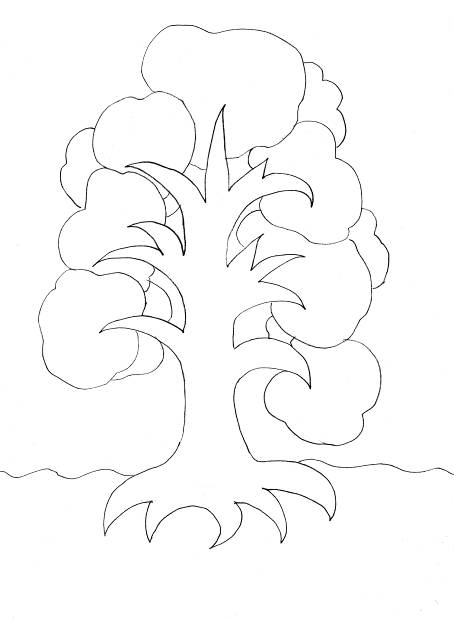 мы знаем, что Бог...мы говорим, что ОнБог любит нас всех и в высшей степени любитвсеблагий (Бог есть Любовь)вездесущийБог не имеет начала и не имеет конца. Бог вне времени.Бог всегда хранит правду и справедливо судит людей.Для Бога нет ничего невозможного; Он может сделать всё, что пожелает.всеведущий___________________________________________________________________________________________________________________________________________________________________________________________________________________________________________________________________________________________________________________________________________________________________________________________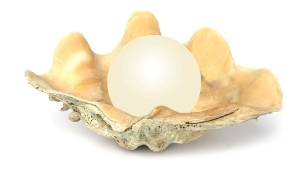 Слова-подсказки: слава, вера, богатство, красота, милосердие, знания, здоровье, успех, скромность, сила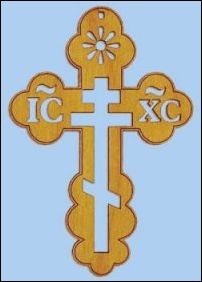 Перед тобой одно из изображений креста.Подумай, что означают сокращения на перекладине. Аккуратно скопируй и расшифруй их.___________________________________________________________________________________________Где должна находиться надпись И.Н.Ц.И.? (По- церковнославянски – I. Н. Ц. I.)Объясни значения этих букв.I. ___________________________________Н. ___________________________________Ц. ___________________________________I. ____________________________________Подумай и напиши, какими качествами ты хотел бы обладать.Подумай и ответь, от каких недостатков тебе хотелось бы избавитьсяНапиши, что ты будешь делать для того, чтобы приобрести хорошие качества и избавиться от своих недостатков.Напиши, что ты будешь делать для того, чтобы приобрести хорошие качества и избавиться от своих недостатков.Напиши, что ты будешь делать для того, чтобы приобрести хорошие качества и избавиться от своих недостатков.Напиши, что ты будешь делать для того, чтобы приобрести хорошие качества и избавиться от своих недостатков.1.1.1.1.2.2.2.2.3.3.3.3.4.4.4.4.1. Сожаление о том, что сделано2. Готовность исправить свой поступок и понести за него наказание3. Твердое решение больше так не поступатьзаповедьот чего предостерегает заповедькак советует поступить любящее сердце«Почитай отца твоегои мать твою»от неуважения к родителям и вообще к старшимслушаться родителей, уважать и беречь их; ухаживать за ними в старости«Не убий»прежде чем взять вещь, спросить разрешение у хозяина; всегда возвращать чужое; довольствоваться тем, что у тебя естьот всякой неправды, обмана, перекладывания своей вины на другого человека не хвастаться, делиться с другими людьми; уметь радоваться чужой радостью...Сей рассказ из давней былиК нам пришел через века:Крепость Вейнсберг окружилиНаступавшие войска.Кайзер Конрад разъяренныйГнал на штурм бойцов своих,Но железной оборонойСтарый герцог встретил их.День и ночь идет осада,День и ночь гремит война.Прочь отброшена пощада,Вельфам гибель суждена.Среди грохота и воя,Средь бушующих огнейМилосердие простоеГруды золота ценней...Так и здесь... Твердя молитвы,Через вражеский редутТолпы жен на поле битвыПрямо к Конраду идут.«Кайзер, внемли нашим стонам,Дай от смерти жизнь спасти,Разреши несчастным женамПрочь из крепости уйти!»И ответил победитель,Тронут этою мольбой:«Уходите и беритеВсе, что можете, с собой!»И взгляните – что за диво!Свет любви тая в очах,Жены вышли торопливоС тяжкой ношей на плечах.Но не серебро, не злато,Не дары своей земли –Мужа, сына или братаНа плечах они несли.Конрад, полон удивленья,Молвит: «Вот чего не ждал!»И тогда от умиленья,Как младенец, зарыдал.И противнику в наградуЗа любовь и верность женПовелел он снять осаду.Так был город пощажен...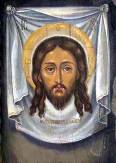 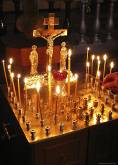 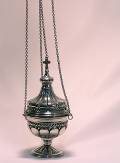 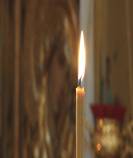 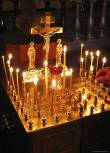 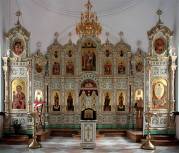 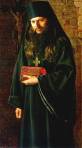 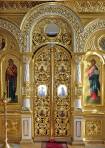 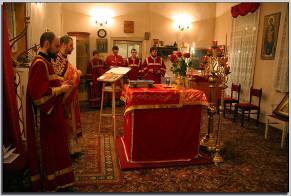 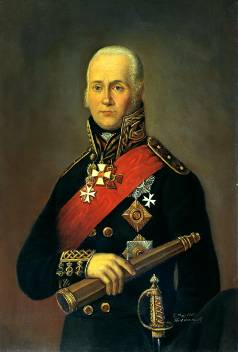 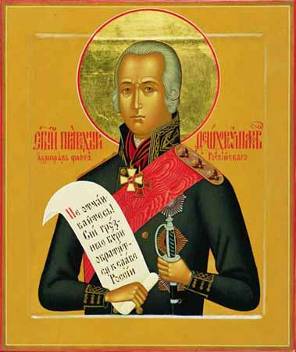 1. Каких людей мы называем героями? Приведи примеры._____________________________________________________________________________________________________________________________________________________________________________________________________________________________________________________________________________________________________________________________________________________2. Как ты думаешь, зачем героям ставят памятники? _________________________________________________________________________________________________________________________________________________________________________________________________________________________________________________________________________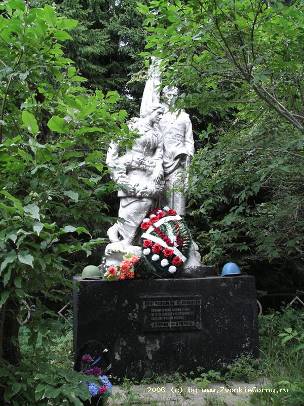 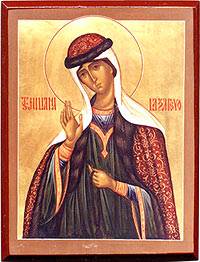 3. А какого человека ты назвал бы подвижником? Может быть, такие люди есть среди твоих знакомых?_________________________________________________________________________________________________________________________________________________________________________________________________________________________________________________________________________4. Многие подвижники совершают свои подвиги втайне от других людей, ведь они делают это не ради славы. Как же мы узнаём о них?__________________________________________________________________________________________________________________________________________________________________________________________________________________________________________________________________________Что мешает?1._________________________2._________________________3._________________________4._________________________5._________________________Что помогает?1.________________________2.________________________3.________________________4.________________________5.________________________9171545381921___________________________________________________________________________________________________________________________________________________________________________________________________________Объясни, как ты ее понимаешь.___________________________________________________________________________________________________________________________________________________________________________________________________________Объясни, как ты ее понимаешь.___________________________________________________________________________________________________________________________________________________________________________________________________________Объясни, как ты ее понимаешь.___________________________________________________________________________________________________________________________________________________________________________________________________________Объясни, как ты ее понимаешь.___________________________________________________________________________________________________________________________________________________________________________________________________________Объясни, как ты ее понимаешь.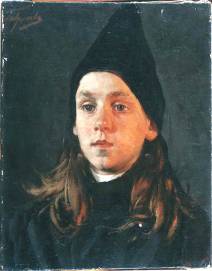 –.___________________________________________________________________________________________________________________________________________________________________________________________________________Объясни, как ты ее понимаешь.___________________________________________________________________________________________________________________________________________________________________________________________________________Объясни, как ты ее понимаешь.___________________________________________________________________________________________________________________________________________________________________________________________________________Объясни, как ты ее понимаешь.___________________________________________________________________________________________________________________________________________________________________________________________________________Объясни, как ты ее понимаешь.___________________________________________________________________________________________________________________________________________________________________________________________________________Объясни, как ты ее понимаешь.5___________________________________________________________________________________________________________________________________________________________________________________________________________Объясни, как ты ее понимаешь.___________________________________________________________________________________________________________________________________________________________________________________________________________Объясни, как ты ее понимаешь.___________________________________________________________________________________________________________________________________________________________________________________________________________Объясни, как ты ее понимаешь.___________________________________________________________________________________________________________________________________________________________________________________________________________Объясни, как ты ее понимаешь.___________________________________________________________________________________________________________________________________________________________________________________________________________Объясни, как ты ее понимаешь.219___________________________________________________________________________________________________________________________________________________________________________________________________________Объясни, как ты ее понимаешь.___________________________________________________________________________________________________________________________________________________________________________________________________________Объясни, как ты ее понимаешь.___________________________________________________________________________________________________________________________________________________________________________________________________________Объясни, как ты ее понимаешь.___________________________________________________________________________________________________________________________________________________________________________________________________________Объясни, как ты ее понимаешь.___________________________________________________________________________________________________________________________________________________________________________________________________________Объясни, как ты ее понимаешь.38___________________________________________________________________________________________________________________________________________________________________________________________________________Объясни, как ты ее понимаешь.___________________________________________________________________________________________________________________________________________________________________________________________________________Объясни, как ты ее понимаешь.___________________________________________________________________________________________________________________________________________________________________________________________________________Объясни, как ты ее понимаешь.___________________________________________________________________________________________________________________________________________________________________________________________________________Объясни, как ты ее понимаешь.___________________________________________________________________________________________________________________________________________________________________________________________________________Объясни, как ты ее понимаешь.113___________________________________________________________________________________________________________________________________________________________________________________________________________Объясни, как ты ее понимаешь.___________________________________________________________________________________________________________________________________________________________________________________________________________Объясни, как ты ее понимаешь.___________________________________________________________________________________________________________________________________________________________________________________________________________Объясни, как ты ее понимаешь.___________________________________________________________________________________________________________________________________________________________________________________________________________Объясни, как ты ее понимаешь.___________________________________________________________________________________________________________________________________________________________________________________________________________Объясни, как ты ее понимаешь.155___________________________________________________________________________________________________________________________________________________________________________________________________________Объясни, как ты ее понимаешь.___________________________________________________________________________________________________________________________________________________________________________________________________________Объясни, как ты ее понимаешь.___________________________________________________________________________________________________________________________________________________________________________________________________________Объясни, как ты ее понимаешь.___________________________________________________________________________________________________________________________________________________________________________________________________________Объясни, как ты ее понимаешь.___________________________________________________________________________________________________________________________________________________________________________________________________________Объясни, как ты ее понимаешь.12___________________________________________________________________________________________________________________________________________________________________________________________________________Объясни, как ты ее понимаешь.___________________________________________________________________________________________________________________________________________________________________________________________________________Объясни, как ты ее понимаешь.___________________________________________________________________________________________________________________________________________________________________________________________________________Объясни, как ты ее понимаешь.___________________________________________________________________________________________________________________________________________________________________________________________________________Объясни, как ты ее понимаешь.___________________________________________________________________________________________________________________________________________________________________________________________________________Объясни, как ты ее понимаешь.18–___________________________________________________________________________________________________________________________________________________________________________________________________________Объясни, как ты ее понимаешь.___________________________________________________________________________________________________________________________________________________________________________________________________________Объясни, как ты ее понимаешь.___________________________________________________________________________________________________________________________________________________________________________________________________________Объясни, как ты ее понимаешь.___________________________________________________________________________________________________________________________________________________________________________________________________________Объясни, как ты ее понимаешь.___________________________________________________________________________________________________________________________________________________________________________________________________________Объясни, как ты ее понимаешь.;1___________________________________________________________________________________________________________________________________________________________________________________________________________Объясни, как ты ее понимаешь.___________________________________________________________________________________________________________________________________________________________________________________________________________Объясни, как ты ее понимаешь.___________________________________________________________________________________________________________________________________________________________________________________________________________Объясни, как ты ее понимаешь.___________________________________________________________________________________________________________________________________________________________________________________________________________Объясни, как ты ее понимаешь.___________________________________________________________________________________________________________________________________________________________________________________________________________Объясни, как ты ее понимаешь.23610514151797891213142351511516171510187894105111234561912820131912326415367894105...Князь у синя моря ходит,С синя моря глаз не сводит;Глядь – поверх текучих водЛебедь белая плывет.«Здравствуй, князь ты мой прекрасный!Что ж ты тих, как день ненастный?Опечалился чему?» –Говорит она ему.Князь Гвидон ей отвечает:«Грусть–тоска меня съедает:Люди женятся; гляжу,Не женат лишь я хожу». –«А кого же на приметеТы имеешь?» – «Да на свете,Говорят, царевна есть,Что не можно глаз отвесть,Днем свет Божий затмевает,Ночью землю освещает –Месяц под косой блестит,А во лбу звезда горит...Только, полно, правда ль это?»Князь со страхом ждет ответа.Лебедь белая молчитИ, подумав, говорит:«Да! такая есть девица.Но жена не рукавица:С белой ручки не стряхнешьДа за пояс не заткнешь.Услужу тебе советом – Слушай: обо всем об этомПораздумай ты путем,Не раскаяться б потом!»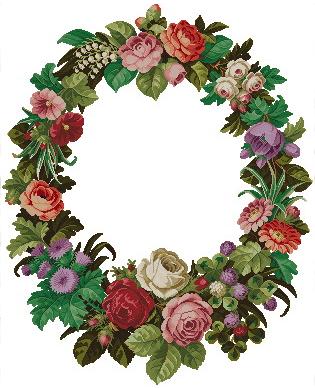 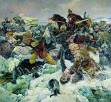 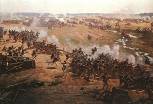 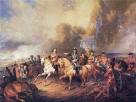 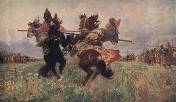 Не позволяй душе лениться!Чтоб в ступе воду не толочь,Душа обязана трудитьсяИ день и ночь, и день и ночь!Гони ее от дома к дому,Тащи с этапа на этап,По пустырю, по буреломуЧерез сугроб, через ухаб!Не разрешай ей спать в постелиПри свете утренней звезды,Держи лентяйку в черном телеИ не снимай с нее узды!Коль дать ей вздумаешь поблажку,Освобождая от работ,Она последнюю рубашкуС тебя без жалости сорвет.А ты хватай ее за плечи,Учи и мучай дотемна,Чтоб жить с тобой по-человечьиУчилась заново она.Она рабыня и царица,Она работница и дочь,Она обязана трудитьсяИ день и ночь, и день и ночь!